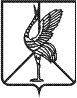 Совет городского поселения «Шерловогорское»РЕШЕНИЕ        25 декабря 2018 года                                                                    № 129поселок городского типа Шерловая ГораОб установлении предельных уровней тарифов на услуги, оказываемые предприятием ООО «Эксплуатационник-ремонтник» на территории городского поселения «Шерловогорское» на 2019 годВ соответствии со ст. 156 Жилищного кодекса Российской Федерации, пунктом 11 главы II Правил содержания общего имущества в многоквартирном доме, утвержденных Постановлением Правительства РФ от 13 августа 2006 г. № 491, п. 5 ч. 1 ст. 10 Устава городского поселения «Шерловогорское» от 06.03.2018 г. № 93, Совет городского поселения «Шерловогорское» решил:1. Установить   и ввести в действие с 01 января 2019 года с календарной разбивкой предельные уровни тарифов на услуги, оказываемые населению, бюджетным и прочим потребителям предприятием ООО «Эксплуатационник-ремонтник» (приложение).         2. Решение вступает в силу на следующий день после дня его официального опубликования (обнародования).          3. Решение разместить (опубликовать) на официальном сайте городского поселения «Шерловогорское» в информационно-телекоммуникационной сети «Интернет» и в Борзинской районной общественно-информационной газете «Даурская новь».Глава городского поселения «Шерловогорское»                               А.В. Панин                                                                                                        Приложение                                                                                           к Решению Совета городского                                                                                                    поселения «Шерловогорское»                                                                                                                                                                                                                                                                                                                                   от 25 декабря 2018 г. № 129Предельные уровни тарифов на услуги, оказываемые предприятиемООО «Эксплуатационник-ремонтник» на территориигородского поселения «Шерловогорское» на 2019 г.            В связи с применением предприятием упрощенной системы налогообложения тариф является конечным.№п/пНаименование услуги ЖКХТарифы, руб./ м³Тарифы, руб./ м³№п/пНаименование услуги ЖКХПериод с 01.01.2019 г. по2019 г.Период с 01.07.2019 г. по 01.01.2020 г.          Сбор и вывоз твердых коммунальных отходов           Сбор и вывоз твердых коммунальных отходов           Сбор и вывоз твердых коммунальных отходов           Сбор и вывоз твердых коммунальных отходов 1Население324,37334,752Бюджетные потребители324,37334,753Прочие потребители324,37334,75